Community Inclusion Forum 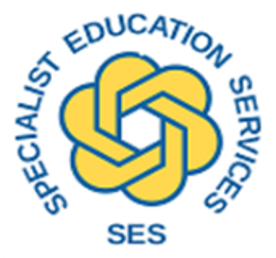 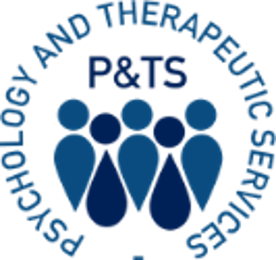 Agenda   Title of Meeting:Suffolk Coastal Community Inclusion ForumSuffolk Coastal Community Inclusion ForumSuffolk Coastal Community Inclusion ForumDate:Wednesday 24th January 2024Time:3:45pm arrivals and refreshments4pm-5:30pm main meetingPlace:Kesgrave High School, Main Road, Kesgrave, IP5 2PBThe link to the registration form is https://forms.office.com/e/QsS9qnaTC1Kesgrave High School, Main Road, Kesgrave, IP5 2PBThe link to the registration form is https://forms.office.com/e/QsS9qnaTC1Kesgrave High School, Main Road, Kesgrave, IP5 2PBThe link to the registration form is https://forms.office.com/e/QsS9qnaTC1Chairs:Laura Chevous and Holly RobertsonLaura Chevous and Holly RobertsonLaura Chevous and Holly RobertsonMinutes:Laura HumphreyLaura HumphreyLaura HumphreyTopic:Lead by:Duration:NetworkingAll15 minsIntroductionLaura Chevous and Holly Robertson10 minsReview of context of meetings and outcomes from discussion from last meetingLaura Chevous and Holly Robertson5 minsWellbeing in SchoolsKay Breton25 minsNetworking and group discussions – How do we move forwards with peer support within our locality?SES Teachers30 minsFeedbackAll10 minsAgenda for next meetingLaura Chevous and Holly Robertson5 mins